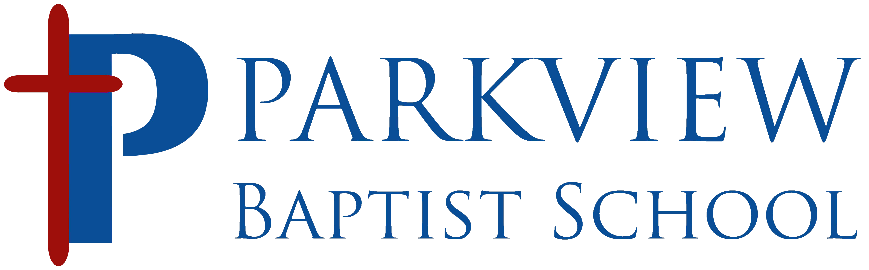 Early Childhood Division (Pre-K, TK and K) CURRICULUMEarly Childhood Division (Pre-K, TK and K) CURRICULUMEarly Childhood Division (Pre-K, TK and K) CURRICULUMEarly Childhood Division (Pre-K, TK and K) CURRICULUMPre-KindergartenTransitional KindergartenKindergartenLanguage ArtsScott Foresman OWL (Opening the World of Learning)Weekly Theme-Based literacyMonthly Author StudyMcGraw Hill Reading WondersWeekly Theme Based LiteracyMcGraw Hill Reading WondersWeekly Theme Based LiteracyMathScott Foresman OWL (Opening the World of Learning)Weekly Theme-Based MathHoughton MifflinHarcourt Go MathHoughton MifflinHarcourt Go MathScienceScott Foresman OWL (Opening the World of Learning)Weekly Theme-Based Science ExperimentsGrade level topicsScience as InquiryPhysical ScienceLife ScienceEarth and Space ScienceGrade level topicsScience as InquiryPhysical ScienceLife ScienceEarth and Space ScienceSocial StudiesScott Foresman OWL (Opening the World of Learning)Grade Level TopicsMapsGlobesGovernmentGrade Level TopicsMapsGlobesGovernmentBiblePositive Action PreschoolExploring God’s LoveAssociation of Christian Schools International Bible CurriculumAssociation of Christian Schools International Bible CurriculumHandwritingWeekly Theme-Based Draw and Write JournalsDaily Writer’s Chair and Daily Interactive Morning MessagesMcGraw Hill Reading WondersMcGraw Hill Reading Wonders